Школа №2						            АвтобусНомер маршрутаКонечная остановкаДНИВремя работыРасчетное время отправления (интервал движения)Расчетное время отправления (интервал движения)Расчетное время отправления (интервал движения)Расчетное время отправления (интервал движения)Расчетное время отправления (интервал движения)Расчетное время отправления (интервал движения)Расчетное время отправления (интервал движения)Расчетное время отправления (интервал движения)1ААвторечвокзалБудни6:42-22:026:42, 7:42, 8:27, 9:12, 10:12, 12:57, 13:42, 14:42, 15:27, 16:27, 17:12, 18:02, 18:57, 20:32, 22:02.6:42, 7:42, 8:27, 9:12, 10:12, 12:57, 13:42, 14:42, 15:27, 16:27, 17:12, 18:02, 18:57, 20:32, 22:02.6:42, 7:42, 8:27, 9:12, 10:12, 12:57, 13:42, 14:42, 15:27, 16:27, 17:12, 18:02, 18:57, 20:32, 22:02.6:42, 7:42, 8:27, 9:12, 10:12, 12:57, 13:42, 14:42, 15:27, 16:27, 17:12, 18:02, 18:57, 20:32, 22:02.6:42, 7:42, 8:27, 9:12, 10:12, 12:57, 13:42, 14:42, 15:27, 16:27, 17:12, 18:02, 18:57, 20:32, 22:02.6:42, 7:42, 8:27, 9:12, 10:12, 12:57, 13:42, 14:42, 15:27, 16:27, 17:12, 18:02, 18:57, 20:32, 22:02.6:42, 7:42, 8:27, 9:12, 10:12, 12:57, 13:42, 14:42, 15:27, 16:27, 17:12, 18:02, 18:57, 20:32, 22:02.6:42, 7:42, 8:27, 9:12, 10:12, 12:57, 13:42, 14:42, 15:27, 16:27, 17:12, 18:02, 18:57, 20:32, 22:02.1ААвторечвокзалВыходн.7:27-20:477:27, 8:02, 9:02, 9:42, 10:42, 11:22, 12:22, 15:02, 15:52, 16:42, 17:27, 18:22, 19:12, 20:47.7:27, 8:02, 9:02, 9:42, 10:42, 11:22, 12:22, 15:02, 15:52, 16:42, 17:27, 18:22, 19:12, 20:47.7:27, 8:02, 9:02, 9:42, 10:42, 11:22, 12:22, 15:02, 15:52, 16:42, 17:27, 18:22, 19:12, 20:47.7:27, 8:02, 9:02, 9:42, 10:42, 11:22, 12:22, 15:02, 15:52, 16:42, 17:27, 18:22, 19:12, 20:47.7:27, 8:02, 9:02, 9:42, 10:42, 11:22, 12:22, 15:02, 15:52, 16:42, 17:27, 18:22, 19:12, 20:47.7:27, 8:02, 9:02, 9:42, 10:42, 11:22, 12:22, 15:02, 15:52, 16:42, 17:27, 18:22, 19:12, 20:47.7:27, 8:02, 9:02, 9:42, 10:42, 11:22, 12:22, 15:02, 15:52, 16:42, 17:27, 18:22, 19:12, 20:47.7:27, 8:02, 9:02, 9:42, 10:42, 11:22, 12:22, 15:02, 15:52, 16:42, 17:27, 18:22, 19:12, 20:47.5мкр. СолнечныйБудни6:14-23:446:14, 6:44, 6:34, 7:14, 7:24, 7:34, 7:44, 7:54, 8:04, 8:14, 8:24, 8:34, 8:54, 9:04, 9:19, 9:34, 9:54, 10:04, 10:19, 10:34, 10:49, 11:04, 11:19, 11:34, 11:49, 12:04, 12:19, 12:34, 12:49, 13:04, 13:19, 13:34, 13:49, 14:04, 14:19, 14:34, 14:49, 15:04, 15:19, 15:34, 15:49, 16:04, 16:14, 16:34, 16:49, 17:04, 17:19, 17:34, 17:49, 18:04, 18:19, 18:34, 18:49, 19:04, 19:19, 19:34, 19:49, 20:04, 20:19, 20:34, 20:49, 21:04, 21:19, 21:34, 21:49, 22:04, 22:19, 22:34, 22:44, 23:14, 23:44.6:14, 6:44, 6:34, 7:14, 7:24, 7:34, 7:44, 7:54, 8:04, 8:14, 8:24, 8:34, 8:54, 9:04, 9:19, 9:34, 9:54, 10:04, 10:19, 10:34, 10:49, 11:04, 11:19, 11:34, 11:49, 12:04, 12:19, 12:34, 12:49, 13:04, 13:19, 13:34, 13:49, 14:04, 14:19, 14:34, 14:49, 15:04, 15:19, 15:34, 15:49, 16:04, 16:14, 16:34, 16:49, 17:04, 17:19, 17:34, 17:49, 18:04, 18:19, 18:34, 18:49, 19:04, 19:19, 19:34, 19:49, 20:04, 20:19, 20:34, 20:49, 21:04, 21:19, 21:34, 21:49, 22:04, 22:19, 22:34, 22:44, 23:14, 23:44.6:14, 6:44, 6:34, 7:14, 7:24, 7:34, 7:44, 7:54, 8:04, 8:14, 8:24, 8:34, 8:54, 9:04, 9:19, 9:34, 9:54, 10:04, 10:19, 10:34, 10:49, 11:04, 11:19, 11:34, 11:49, 12:04, 12:19, 12:34, 12:49, 13:04, 13:19, 13:34, 13:49, 14:04, 14:19, 14:34, 14:49, 15:04, 15:19, 15:34, 15:49, 16:04, 16:14, 16:34, 16:49, 17:04, 17:19, 17:34, 17:49, 18:04, 18:19, 18:34, 18:49, 19:04, 19:19, 19:34, 19:49, 20:04, 20:19, 20:34, 20:49, 21:04, 21:19, 21:34, 21:49, 22:04, 22:19, 22:34, 22:44, 23:14, 23:44.6:14, 6:44, 6:34, 7:14, 7:24, 7:34, 7:44, 7:54, 8:04, 8:14, 8:24, 8:34, 8:54, 9:04, 9:19, 9:34, 9:54, 10:04, 10:19, 10:34, 10:49, 11:04, 11:19, 11:34, 11:49, 12:04, 12:19, 12:34, 12:49, 13:04, 13:19, 13:34, 13:49, 14:04, 14:19, 14:34, 14:49, 15:04, 15:19, 15:34, 15:49, 16:04, 16:14, 16:34, 16:49, 17:04, 17:19, 17:34, 17:49, 18:04, 18:19, 18:34, 18:49, 19:04, 19:19, 19:34, 19:49, 20:04, 20:19, 20:34, 20:49, 21:04, 21:19, 21:34, 21:49, 22:04, 22:19, 22:34, 22:44, 23:14, 23:44.6:14, 6:44, 6:34, 7:14, 7:24, 7:34, 7:44, 7:54, 8:04, 8:14, 8:24, 8:34, 8:54, 9:04, 9:19, 9:34, 9:54, 10:04, 10:19, 10:34, 10:49, 11:04, 11:19, 11:34, 11:49, 12:04, 12:19, 12:34, 12:49, 13:04, 13:19, 13:34, 13:49, 14:04, 14:19, 14:34, 14:49, 15:04, 15:19, 15:34, 15:49, 16:04, 16:14, 16:34, 16:49, 17:04, 17:19, 17:34, 17:49, 18:04, 18:19, 18:34, 18:49, 19:04, 19:19, 19:34, 19:49, 20:04, 20:19, 20:34, 20:49, 21:04, 21:19, 21:34, 21:49, 22:04, 22:19, 22:34, 22:44, 23:14, 23:44.6:14, 6:44, 6:34, 7:14, 7:24, 7:34, 7:44, 7:54, 8:04, 8:14, 8:24, 8:34, 8:54, 9:04, 9:19, 9:34, 9:54, 10:04, 10:19, 10:34, 10:49, 11:04, 11:19, 11:34, 11:49, 12:04, 12:19, 12:34, 12:49, 13:04, 13:19, 13:34, 13:49, 14:04, 14:19, 14:34, 14:49, 15:04, 15:19, 15:34, 15:49, 16:04, 16:14, 16:34, 16:49, 17:04, 17:19, 17:34, 17:49, 18:04, 18:19, 18:34, 18:49, 19:04, 19:19, 19:34, 19:49, 20:04, 20:19, 20:34, 20:49, 21:04, 21:19, 21:34, 21:49, 22:04, 22:19, 22:34, 22:44, 23:14, 23:44.6:14, 6:44, 6:34, 7:14, 7:24, 7:34, 7:44, 7:54, 8:04, 8:14, 8:24, 8:34, 8:54, 9:04, 9:19, 9:34, 9:54, 10:04, 10:19, 10:34, 10:49, 11:04, 11:19, 11:34, 11:49, 12:04, 12:19, 12:34, 12:49, 13:04, 13:19, 13:34, 13:49, 14:04, 14:19, 14:34, 14:49, 15:04, 15:19, 15:34, 15:49, 16:04, 16:14, 16:34, 16:49, 17:04, 17:19, 17:34, 17:49, 18:04, 18:19, 18:34, 18:49, 19:04, 19:19, 19:34, 19:49, 20:04, 20:19, 20:34, 20:49, 21:04, 21:19, 21:34, 21:49, 22:04, 22:19, 22:34, 22:44, 23:14, 23:44.6:14, 6:44, 6:34, 7:14, 7:24, 7:34, 7:44, 7:54, 8:04, 8:14, 8:24, 8:34, 8:54, 9:04, 9:19, 9:34, 9:54, 10:04, 10:19, 10:34, 10:49, 11:04, 11:19, 11:34, 11:49, 12:04, 12:19, 12:34, 12:49, 13:04, 13:19, 13:34, 13:49, 14:04, 14:19, 14:34, 14:49, 15:04, 15:19, 15:34, 15:49, 16:04, 16:14, 16:34, 16:49, 17:04, 17:19, 17:34, 17:49, 18:04, 18:19, 18:34, 18:49, 19:04, 19:19, 19:34, 19:49, 20:04, 20:19, 20:34, 20:49, 21:04, 21:19, 21:34, 21:49, 22:04, 22:19, 22:34, 22:44, 23:14, 23:44.5мкр. СолнечныйВыходн.6:34-23:446:34, 7:14, 7:24, 7:34, 7:54, 8:14, 8:34, 9:04, 9:19, 9:34, 9:49, 10:04, 10:19, 10:34, 10:49, 11:19, 11:34, 11:49, 12:04, 12:19, 12:34, 12:49, 13:19, 13:34, 13:49, 14:04, 14:19, 14:49, 15:19, 15:34, 16:04, 16:14, 16:34, 16:49, 17:19, 17:34, 17:49, 18:04, 18:19, 18:49, 19:04, 19:19, 19:34, 19:49, 20:04, 20:19, 20:49, 21:04, 21:19, 21:34, 21:49, 22:04, 22:19, 22:34, 22:44, 23:14, 23:44. 6:34, 7:14, 7:24, 7:34, 7:54, 8:14, 8:34, 9:04, 9:19, 9:34, 9:49, 10:04, 10:19, 10:34, 10:49, 11:19, 11:34, 11:49, 12:04, 12:19, 12:34, 12:49, 13:19, 13:34, 13:49, 14:04, 14:19, 14:49, 15:19, 15:34, 16:04, 16:14, 16:34, 16:49, 17:19, 17:34, 17:49, 18:04, 18:19, 18:49, 19:04, 19:19, 19:34, 19:49, 20:04, 20:19, 20:49, 21:04, 21:19, 21:34, 21:49, 22:04, 22:19, 22:34, 22:44, 23:14, 23:44. 6:34, 7:14, 7:24, 7:34, 7:54, 8:14, 8:34, 9:04, 9:19, 9:34, 9:49, 10:04, 10:19, 10:34, 10:49, 11:19, 11:34, 11:49, 12:04, 12:19, 12:34, 12:49, 13:19, 13:34, 13:49, 14:04, 14:19, 14:49, 15:19, 15:34, 16:04, 16:14, 16:34, 16:49, 17:19, 17:34, 17:49, 18:04, 18:19, 18:49, 19:04, 19:19, 19:34, 19:49, 20:04, 20:19, 20:49, 21:04, 21:19, 21:34, 21:49, 22:04, 22:19, 22:34, 22:44, 23:14, 23:44. 6:34, 7:14, 7:24, 7:34, 7:54, 8:14, 8:34, 9:04, 9:19, 9:34, 9:49, 10:04, 10:19, 10:34, 10:49, 11:19, 11:34, 11:49, 12:04, 12:19, 12:34, 12:49, 13:19, 13:34, 13:49, 14:04, 14:19, 14:49, 15:19, 15:34, 16:04, 16:14, 16:34, 16:49, 17:19, 17:34, 17:49, 18:04, 18:19, 18:49, 19:04, 19:19, 19:34, 19:49, 20:04, 20:19, 20:49, 21:04, 21:19, 21:34, 21:49, 22:04, 22:19, 22:34, 22:44, 23:14, 23:44. 6:34, 7:14, 7:24, 7:34, 7:54, 8:14, 8:34, 9:04, 9:19, 9:34, 9:49, 10:04, 10:19, 10:34, 10:49, 11:19, 11:34, 11:49, 12:04, 12:19, 12:34, 12:49, 13:19, 13:34, 13:49, 14:04, 14:19, 14:49, 15:19, 15:34, 16:04, 16:14, 16:34, 16:49, 17:19, 17:34, 17:49, 18:04, 18:19, 18:49, 19:04, 19:19, 19:34, 19:49, 20:04, 20:19, 20:49, 21:04, 21:19, 21:34, 21:49, 22:04, 22:19, 22:34, 22:44, 23:14, 23:44. 6:34, 7:14, 7:24, 7:34, 7:54, 8:14, 8:34, 9:04, 9:19, 9:34, 9:49, 10:04, 10:19, 10:34, 10:49, 11:19, 11:34, 11:49, 12:04, 12:19, 12:34, 12:49, 13:19, 13:34, 13:49, 14:04, 14:19, 14:49, 15:19, 15:34, 16:04, 16:14, 16:34, 16:49, 17:19, 17:34, 17:49, 18:04, 18:19, 18:49, 19:04, 19:19, 19:34, 19:49, 20:04, 20:19, 20:49, 21:04, 21:19, 21:34, 21:49, 22:04, 22:19, 22:34, 22:44, 23:14, 23:44. 6:34, 7:14, 7:24, 7:34, 7:54, 8:14, 8:34, 9:04, 9:19, 9:34, 9:49, 10:04, 10:19, 10:34, 10:49, 11:19, 11:34, 11:49, 12:04, 12:19, 12:34, 12:49, 13:19, 13:34, 13:49, 14:04, 14:19, 14:49, 15:19, 15:34, 16:04, 16:14, 16:34, 16:49, 17:19, 17:34, 17:49, 18:04, 18:19, 18:49, 19:04, 19:19, 19:34, 19:49, 20:04, 20:19, 20:49, 21:04, 21:19, 21:34, 21:49, 22:04, 22:19, 22:34, 22:44, 23:14, 23:44. 6:34, 7:14, 7:24, 7:34, 7:54, 8:14, 8:34, 9:04, 9:19, 9:34, 9:49, 10:04, 10:19, 10:34, 10:49, 11:19, 11:34, 11:49, 12:04, 12:19, 12:34, 12:49, 13:19, 13:34, 13:49, 14:04, 14:19, 14:49, 15:19, 15:34, 16:04, 16:14, 16:34, 16:49, 17:19, 17:34, 17:49, 18:04, 18:19, 18:49, 19:04, 19:19, 19:34, 19:49, 20:04, 20:19, 20:49, 21:04, 21:19, 21:34, 21:49, 22:04, 22:19, 22:34, 22:44, 23:14, 23:44. 5мкр. СолнечныйБудниЛЕТО6:14-23:546:14, 6:34, 7:14, 7:26, 7:44, 8:14, 8:34, 9:04, 9:19, 9:34, 9:49, 10:04, 10:19, 10:34, 10:49, 11:49, 11:21, 12:04, 12:14, 12:34, 12:49, 13:04, 13:19, 13:36, 13:49, 14:04, 14:29, 14:49, 15:04, 15:14, 15:36, 16:04, 16:14, 16:34, 16:44, 17:06, 17:19, 17:34, 18:06, 18:19, 18:34, 18:49, 19:04, 19:19, 19:36, 19:44, 20:04, 20:34, 20:49, 21:06, 21:19, 21:34, 22:19, 21:49, 22:01, 22:44, 23:21, 23:39, 23:54.6:14, 6:34, 7:14, 7:26, 7:44, 8:14, 8:34, 9:04, 9:19, 9:34, 9:49, 10:04, 10:19, 10:34, 10:49, 11:49, 11:21, 12:04, 12:14, 12:34, 12:49, 13:04, 13:19, 13:36, 13:49, 14:04, 14:29, 14:49, 15:04, 15:14, 15:36, 16:04, 16:14, 16:34, 16:44, 17:06, 17:19, 17:34, 18:06, 18:19, 18:34, 18:49, 19:04, 19:19, 19:36, 19:44, 20:04, 20:34, 20:49, 21:06, 21:19, 21:34, 22:19, 21:49, 22:01, 22:44, 23:21, 23:39, 23:54.6:14, 6:34, 7:14, 7:26, 7:44, 8:14, 8:34, 9:04, 9:19, 9:34, 9:49, 10:04, 10:19, 10:34, 10:49, 11:49, 11:21, 12:04, 12:14, 12:34, 12:49, 13:04, 13:19, 13:36, 13:49, 14:04, 14:29, 14:49, 15:04, 15:14, 15:36, 16:04, 16:14, 16:34, 16:44, 17:06, 17:19, 17:34, 18:06, 18:19, 18:34, 18:49, 19:04, 19:19, 19:36, 19:44, 20:04, 20:34, 20:49, 21:06, 21:19, 21:34, 22:19, 21:49, 22:01, 22:44, 23:21, 23:39, 23:54.6:14, 6:34, 7:14, 7:26, 7:44, 8:14, 8:34, 9:04, 9:19, 9:34, 9:49, 10:04, 10:19, 10:34, 10:49, 11:49, 11:21, 12:04, 12:14, 12:34, 12:49, 13:04, 13:19, 13:36, 13:49, 14:04, 14:29, 14:49, 15:04, 15:14, 15:36, 16:04, 16:14, 16:34, 16:44, 17:06, 17:19, 17:34, 18:06, 18:19, 18:34, 18:49, 19:04, 19:19, 19:36, 19:44, 20:04, 20:34, 20:49, 21:06, 21:19, 21:34, 22:19, 21:49, 22:01, 22:44, 23:21, 23:39, 23:54.6:14, 6:34, 7:14, 7:26, 7:44, 8:14, 8:34, 9:04, 9:19, 9:34, 9:49, 10:04, 10:19, 10:34, 10:49, 11:49, 11:21, 12:04, 12:14, 12:34, 12:49, 13:04, 13:19, 13:36, 13:49, 14:04, 14:29, 14:49, 15:04, 15:14, 15:36, 16:04, 16:14, 16:34, 16:44, 17:06, 17:19, 17:34, 18:06, 18:19, 18:34, 18:49, 19:04, 19:19, 19:36, 19:44, 20:04, 20:34, 20:49, 21:06, 21:19, 21:34, 22:19, 21:49, 22:01, 22:44, 23:21, 23:39, 23:54.6:14, 6:34, 7:14, 7:26, 7:44, 8:14, 8:34, 9:04, 9:19, 9:34, 9:49, 10:04, 10:19, 10:34, 10:49, 11:49, 11:21, 12:04, 12:14, 12:34, 12:49, 13:04, 13:19, 13:36, 13:49, 14:04, 14:29, 14:49, 15:04, 15:14, 15:36, 16:04, 16:14, 16:34, 16:44, 17:06, 17:19, 17:34, 18:06, 18:19, 18:34, 18:49, 19:04, 19:19, 19:36, 19:44, 20:04, 20:34, 20:49, 21:06, 21:19, 21:34, 22:19, 21:49, 22:01, 22:44, 23:21, 23:39, 23:54.6:14, 6:34, 7:14, 7:26, 7:44, 8:14, 8:34, 9:04, 9:19, 9:34, 9:49, 10:04, 10:19, 10:34, 10:49, 11:49, 11:21, 12:04, 12:14, 12:34, 12:49, 13:04, 13:19, 13:36, 13:49, 14:04, 14:29, 14:49, 15:04, 15:14, 15:36, 16:04, 16:14, 16:34, 16:44, 17:06, 17:19, 17:34, 18:06, 18:19, 18:34, 18:49, 19:04, 19:19, 19:36, 19:44, 20:04, 20:34, 20:49, 21:06, 21:19, 21:34, 22:19, 21:49, 22:01, 22:44, 23:21, 23:39, 23:54.6:14, 6:34, 7:14, 7:26, 7:44, 8:14, 8:34, 9:04, 9:19, 9:34, 9:49, 10:04, 10:19, 10:34, 10:49, 11:49, 11:21, 12:04, 12:14, 12:34, 12:49, 13:04, 13:19, 13:36, 13:49, 14:04, 14:29, 14:49, 15:04, 15:14, 15:36, 16:04, 16:14, 16:34, 16:44, 17:06, 17:19, 17:34, 18:06, 18:19, 18:34, 18:49, 19:04, 19:19, 19:36, 19:44, 20:04, 20:34, 20:49, 21:06, 21:19, 21:34, 22:19, 21:49, 22:01, 22:44, 23:21, 23:39, 23:54.5мкр. СолнечныйВыходн.ЛЕТО6:14-23:446:14, 6:34, 7:15, 7:26, 7:54, 8:16, 8:36, 9:04, 9:35, 9:49, 10:19, 10:31, 10:46, 11:19, 11:34, 11:49,  12:04, 12:21, 12:35, 12:51, 13:21, 13:51, 14:04, 14:21, 14:34, 14:51, 15:06, 15:19, 15:46, 16:16, 16:51, 17:04, 17:36, 18:06, 18:21, 18:36, 18:44, 19:19, 19:36, 19:46, 20:19, 20:34, 20:49, 21:04, 21:19, 21:49, 22:04, 22:21, 22:44, 23:19, 23:44. 6:14, 6:34, 7:15, 7:26, 7:54, 8:16, 8:36, 9:04, 9:35, 9:49, 10:19, 10:31, 10:46, 11:19, 11:34, 11:49,  12:04, 12:21, 12:35, 12:51, 13:21, 13:51, 14:04, 14:21, 14:34, 14:51, 15:06, 15:19, 15:46, 16:16, 16:51, 17:04, 17:36, 18:06, 18:21, 18:36, 18:44, 19:19, 19:36, 19:46, 20:19, 20:34, 20:49, 21:04, 21:19, 21:49, 22:04, 22:21, 22:44, 23:19, 23:44. 6:14, 6:34, 7:15, 7:26, 7:54, 8:16, 8:36, 9:04, 9:35, 9:49, 10:19, 10:31, 10:46, 11:19, 11:34, 11:49,  12:04, 12:21, 12:35, 12:51, 13:21, 13:51, 14:04, 14:21, 14:34, 14:51, 15:06, 15:19, 15:46, 16:16, 16:51, 17:04, 17:36, 18:06, 18:21, 18:36, 18:44, 19:19, 19:36, 19:46, 20:19, 20:34, 20:49, 21:04, 21:19, 21:49, 22:04, 22:21, 22:44, 23:19, 23:44. 6:14, 6:34, 7:15, 7:26, 7:54, 8:16, 8:36, 9:04, 9:35, 9:49, 10:19, 10:31, 10:46, 11:19, 11:34, 11:49,  12:04, 12:21, 12:35, 12:51, 13:21, 13:51, 14:04, 14:21, 14:34, 14:51, 15:06, 15:19, 15:46, 16:16, 16:51, 17:04, 17:36, 18:06, 18:21, 18:36, 18:44, 19:19, 19:36, 19:46, 20:19, 20:34, 20:49, 21:04, 21:19, 21:49, 22:04, 22:21, 22:44, 23:19, 23:44. 6:14, 6:34, 7:15, 7:26, 7:54, 8:16, 8:36, 9:04, 9:35, 9:49, 10:19, 10:31, 10:46, 11:19, 11:34, 11:49,  12:04, 12:21, 12:35, 12:51, 13:21, 13:51, 14:04, 14:21, 14:34, 14:51, 15:06, 15:19, 15:46, 16:16, 16:51, 17:04, 17:36, 18:06, 18:21, 18:36, 18:44, 19:19, 19:36, 19:46, 20:19, 20:34, 20:49, 21:04, 21:19, 21:49, 22:04, 22:21, 22:44, 23:19, 23:44. 6:14, 6:34, 7:15, 7:26, 7:54, 8:16, 8:36, 9:04, 9:35, 9:49, 10:19, 10:31, 10:46, 11:19, 11:34, 11:49,  12:04, 12:21, 12:35, 12:51, 13:21, 13:51, 14:04, 14:21, 14:34, 14:51, 15:06, 15:19, 15:46, 16:16, 16:51, 17:04, 17:36, 18:06, 18:21, 18:36, 18:44, 19:19, 19:36, 19:46, 20:19, 20:34, 20:49, 21:04, 21:19, 21:49, 22:04, 22:21, 22:44, 23:19, 23:44. 6:14, 6:34, 7:15, 7:26, 7:54, 8:16, 8:36, 9:04, 9:35, 9:49, 10:19, 10:31, 10:46, 11:19, 11:34, 11:49,  12:04, 12:21, 12:35, 12:51, 13:21, 13:51, 14:04, 14:21, 14:34, 14:51, 15:06, 15:19, 15:46, 16:16, 16:51, 17:04, 17:36, 18:06, 18:21, 18:36, 18:44, 19:19, 19:36, 19:46, 20:19, 20:34, 20:49, 21:04, 21:19, 21:49, 22:04, 22:21, 22:44, 23:19, 23:44. 6:14, 6:34, 7:15, 7:26, 7:54, 8:16, 8:36, 9:04, 9:35, 9:49, 10:19, 10:31, 10:46, 11:19, 11:34, 11:49,  12:04, 12:21, 12:35, 12:51, 13:21, 13:51, 14:04, 14:21, 14:34, 14:51, 15:06, 15:19, 15:46, 16:16, 16:51, 17:04, 17:36, 18:06, 18:21, 18:36, 18:44, 19:19, 19:36, 19:46, 20:19, 20:34, 20:49, 21:04, 21:19, 21:49, 22:04, 22:21, 22:44, 23:19, 23:44. 77НазымскаяБудни7:13-20:537:13, 7:48, 8:28, 8:43, 9:13, 9:48, 10:03, 10:23, 10:53, 11:13, 11:43, 12:23, 12:48, 13:18, 13:43, 14:43, 15:18, 15:48, 16:43, 17:03, 17:28, 17:53, 18:13, 18:43, 19:13, 19:48, 20:53.7:13, 7:48, 8:28, 8:43, 9:13, 9:48, 10:03, 10:23, 10:53, 11:13, 11:43, 12:23, 12:48, 13:18, 13:43, 14:43, 15:18, 15:48, 16:43, 17:03, 17:28, 17:53, 18:13, 18:43, 19:13, 19:48, 20:53.7:13, 7:48, 8:28, 8:43, 9:13, 9:48, 10:03, 10:23, 10:53, 11:13, 11:43, 12:23, 12:48, 13:18, 13:43, 14:43, 15:18, 15:48, 16:43, 17:03, 17:28, 17:53, 18:13, 18:43, 19:13, 19:48, 20:53.7:13, 7:48, 8:28, 8:43, 9:13, 9:48, 10:03, 10:23, 10:53, 11:13, 11:43, 12:23, 12:48, 13:18, 13:43, 14:43, 15:18, 15:48, 16:43, 17:03, 17:28, 17:53, 18:13, 18:43, 19:13, 19:48, 20:53.7:13, 7:48, 8:28, 8:43, 9:13, 9:48, 10:03, 10:23, 10:53, 11:13, 11:43, 12:23, 12:48, 13:18, 13:43, 14:43, 15:18, 15:48, 16:43, 17:03, 17:28, 17:53, 18:13, 18:43, 19:13, 19:48, 20:53.7:13, 7:48, 8:28, 8:43, 9:13, 9:48, 10:03, 10:23, 10:53, 11:13, 11:43, 12:23, 12:48, 13:18, 13:43, 14:43, 15:18, 15:48, 16:43, 17:03, 17:28, 17:53, 18:13, 18:43, 19:13, 19:48, 20:53.7:13, 7:48, 8:28, 8:43, 9:13, 9:48, 10:03, 10:23, 10:53, 11:13, 11:43, 12:23, 12:48, 13:18, 13:43, 14:43, 15:18, 15:48, 16:43, 17:03, 17:28, 17:53, 18:13, 18:43, 19:13, 19:48, 20:53.7:13, 7:48, 8:28, 8:43, 9:13, 9:48, 10:03, 10:23, 10:53, 11:13, 11:43, 12:23, 12:48, 13:18, 13:43, 14:43, 15:18, 15:48, 16:43, 17:03, 17:28, 17:53, 18:13, 18:43, 19:13, 19:48, 20:53.77НазымскаяВыходн.7:48-20:537:48, 9:13, 10:23, 11:43, 13:18, 14:43, 15:48, 16:53, 17:28, 18:43, 19:48, 20:53.7:48, 9:13, 10:23, 11:43, 13:18, 14:43, 15:48, 16:53, 17:28, 18:43, 19:48, 20:53.7:48, 9:13, 10:23, 11:43, 13:18, 14:43, 15:48, 16:53, 17:28, 18:43, 19:48, 20:53.7:48, 9:13, 10:23, 11:43, 13:18, 14:43, 15:48, 16:53, 17:28, 18:43, 19:48, 20:53.7:48, 9:13, 10:23, 11:43, 13:18, 14:43, 15:48, 16:53, 17:28, 18:43, 19:48, 20:53.7:48, 9:13, 10:23, 11:43, 13:18, 14:43, 15:48, 16:53, 17:28, 18:43, 19:48, 20:53.7:48, 9:13, 10:23, 11:43, 13:18, 14:43, 15:48, 16:53, 17:28, 18:43, 19:48, 20:53.7:48, 9:13, 10:23, 11:43, 13:18, 14:43, 15:48, 16:53, 17:28, 18:43, 19:48, 20:53.Номер маршрутаКонечная остановкаДНИВремя работыИнтервал движения (минуты)Интервал движения (минуты)Интервал движения (минуты)Интервал движения (минуты)Интервал движения (минуты)Интервал движения (минуты)Интервал движения (минуты)Интервал движения (минуты)7АДунинаГоркавичадо 9 ч.до 9 ч.9-1111-1414-1616-20после 20после 207АДунинаГоркавичаБудни6:27-22:309918918918187АДунинаГоркавичаСуббота6:27-21:3912122412241224247АДунинаГоркавичаВоскрес.7:02-21:0818183618361836368БУчхоздо 10 ч.до 10 ч.10-1111-1515-1616-20после 20после 208БУчхозБудни6:16-22:1688168168888БУчхозСуббота6:15-21:1512122412241212128БУчхозВоскрес.6:25-22:41141428142814141413Ханты-Мансийск Газдо 9 ч.до 9 ч.9-1111-1414-1616-20после 20после 2013Ханты-Мансийск ГазБудни6:27-22:27101020102010202013Ханты-Мансийск ГазСуббота6:27-21:50131326132613262613Ханты-Мансийск ГазВоскрес.6:27-22:07202040204020404016Т/ДСатурндо 9 ч.до 9 ч.9-1111-1414-1515-20после 20после 2016Т/ДСатурнБудни6:07-21:457714714714/2114/2116Т/ДСатурнСуббота6:06-20:4899189189181816Т/ДСатурнВоскрес.6:35-21:191313261326132626Номер маршрутаКонечная остановкаДНИВремя работыИнтервал движения (минуты)Интервал движения (минуты)Интервал движения (минуты)Интервал движения (минуты)Интервал движения (минуты)Интервал движения (минуты)Интервал движения (минуты)Интервал движения (минуты)26Теннисный центрдо 10 ч.до 10 ч.10-1111-1414-1515-21после 21после 2126Теннисный центрБудни6:00-22:2777147147141426Теннисный центрСуббота6:27-21:5499189189181826Теннисный центрВоскрес.6:31-21:551414281428142828Управление транспорта, связи и дорог Администрации города Ханты-Мансийска, г. Ханты-Мансийск, ул. Пионерская 46, каб. 8, 9, 10 , тел. (3467)39-39-07Управление транспорта, связи и дорог Администрации города Ханты-Мансийска, г. Ханты-Мансийск, ул. Пионерская 46, каб. 8, 9, 10 , тел. (3467)39-39-07Управление транспорта, связи и дорог Администрации города Ханты-Мансийска, г. Ханты-Мансийск, ул. Пионерская 46, каб. 8, 9, 10 , тел. (3467)39-39-07Управление транспорта, связи и дорог Администрации города Ханты-Мансийска, г. Ханты-Мансийск, ул. Пионерская 46, каб. 8, 9, 10 , тел. (3467)39-39-07Управление транспорта, связи и дорог Администрации города Ханты-Мансийска, г. Ханты-Мансийск, ул. Пионерская 46, каб. 8, 9, 10 , тел. (3467)39-39-07Управление транспорта, связи и дорог Администрации города Ханты-Мансийска, г. Ханты-Мансийск, ул. Пионерская 46, каб. 8, 9, 10 , тел. (3467)39-39-07Управление транспорта, связи и дорог Администрации города Ханты-Мансийска, г. Ханты-Мансийск, ул. Пионерская 46, каб. 8, 9, 10 , тел. (3467)39-39-07Управление транспорта, связи и дорог Администрации города Ханты-Мансийска, г. Ханты-Мансийск, ул. Пионерская 46, каб. 8, 9, 10 , тел. (3467)39-39-07Управление транспорта, связи и дорог Администрации города Ханты-Мансийска, г. Ханты-Мансийск, ул. Пионерская 46, каб. 8, 9, 10 , тел. (3467)39-39-07Управление транспорта, связи и дорог Администрации города Ханты-Мансийска, г. Ханты-Мансийск, ул. Пионерская 46, каб. 8, 9, 10 , тел. (3467)39-39-07Управление транспорта, связи и дорог Администрации города Ханты-Мансийска, г. Ханты-Мансийск, ул. Пионерская 46, каб. 8, 9, 10 , тел. (3467)39-39-07Отдела государственного автодорожного надзора по ХМАО – Югре, г: Ханты-Мансийск, ул: Шевченко 36А, тел: (3467) 32-64-60Отдела государственного автодорожного надзора по ХМАО – Югре, г: Ханты-Мансийск, ул: Шевченко 36А, тел: (3467) 32-64-60Отдела государственного автодорожного надзора по ХМАО – Югре, г: Ханты-Мансийск, ул: Шевченко 36А, тел: (3467) 32-64-60Отдела государственного автодорожного надзора по ХМАО – Югре, г: Ханты-Мансийск, ул: Шевченко 36А, тел: (3467) 32-64-60Отдела государственного автодорожного надзора по ХМАО – Югре, г: Ханты-Мансийск, ул: Шевченко 36А, тел: (3467) 32-64-60Отдела государственного автодорожного надзора по ХМАО – Югре, г: Ханты-Мансийск, ул: Шевченко 36А, тел: (3467) 32-64-60Отдела государственного автодорожного надзора по ХМАО – Югре, г: Ханты-Мансийск, ул: Шевченко 36А, тел: (3467) 32-64-60Отдела государственного автодорожного надзора по ХМАО – Югре, г: Ханты-Мансийск, ул: Шевченко 36А, тел: (3467) 32-64-60Отдела государственного автодорожного надзора по ХМАО – Югре, г: Ханты-Мансийск, ул: Шевченко 36А, тел: (3467) 32-64-60Отдела государственного автодорожного надзора по ХМАО – Югре, г: Ханты-Мансийск, ул: Шевченко 36А, тел: (3467) 32-64-60Отдела государственного автодорожного надзора по ХМАО – Югре, г: Ханты-Мансийск, ул: Шевченко 36А, тел: (3467) 32-64-60МО МВД России «Ханты-Мансийский» г. Ханты-Мансийск, ул. Дзержинского дом 11, телефоны дежурной части (3467) 398-104, 398-103, 102 и 112МО МВД России «Ханты-Мансийский» г. Ханты-Мансийск, ул. Дзержинского дом 11, телефоны дежурной части (3467) 398-104, 398-103, 102 и 112МО МВД России «Ханты-Мансийский» г. Ханты-Мансийск, ул. Дзержинского дом 11, телефоны дежурной части (3467) 398-104, 398-103, 102 и 112МО МВД России «Ханты-Мансийский» г. Ханты-Мансийск, ул. Дзержинского дом 11, телефоны дежурной части (3467) 398-104, 398-103, 102 и 112МО МВД России «Ханты-Мансийский» г. Ханты-Мансийск, ул. Дзержинского дом 11, телефоны дежурной части (3467) 398-104, 398-103, 102 и 112МО МВД России «Ханты-Мансийский» г. Ханты-Мансийск, ул. Дзержинского дом 11, телефоны дежурной части (3467) 398-104, 398-103, 102 и 112МО МВД России «Ханты-Мансийский» г. Ханты-Мансийск, ул. Дзержинского дом 11, телефоны дежурной части (3467) 398-104, 398-103, 102 и 112МО МВД России «Ханты-Мансийский» г. Ханты-Мансийск, ул. Дзержинского дом 11, телефоны дежурной части (3467) 398-104, 398-103, 102 и 112МО МВД России «Ханты-Мансийский» г. Ханты-Мансийск, ул. Дзержинского дом 11, телефоны дежурной части (3467) 398-104, 398-103, 102 и 112МО МВД России «Ханты-Мансийский» г. Ханты-Мансийск, ул. Дзержинского дом 11, телефоны дежурной части (3467) 398-104, 398-103, 102 и 112МО МВД России «Ханты-Мансийский» г. Ханты-Мансийск, ул. Дзержинского дом 11, телефоны дежурной части (3467) 398-104, 398-103, 102 и 112код для установки приложения «Умный транспорт» 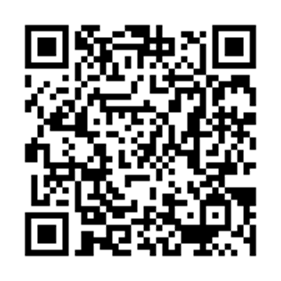 код для установки приложения «Умный транспорт» код для установки приложения «Умный транспорт» код для установки приложения «Умный транспорт» код для установки приложения «Умный транспорт» Расписание движения общественного транспорта 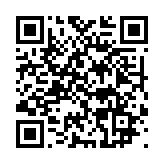 Расписание движения общественного транспорта Расписание движения общественного транспорта Расписание движения общественного транспорта Расписание движения общественного транспорта Расписание движения общественного транспорта 